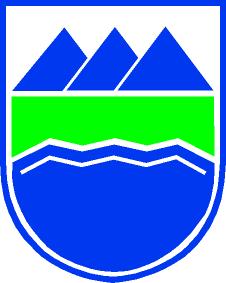 Staðfesting móttöku:  ____________________UMSÓKN UM AÐSTOÐ FYRIR JÓLIN 2013SKILA ÞARF INN STAÐGREIÐSLUYFIRLITI MEÐ UMSÓKNINNIÉg votta að ég hef gefið tæmandi og réttar upplýsingar um hagi mína.Nafn umsækjandaNafn umsækjandaNafn umsækjandaKennitalaKennitalaKennitalaKennitalaKennitalaLögheimiliLögheimiliPóstnúmerPóstfangPóstfangPóstfangPóstfangPóstfangVinnustaðurVinnustaðurHeimasímiFarsímiFarsímiFarsímiFarsímiVinnusímiNafn makaNafn makaNafn makaKennitalaKennitalaKennitalaKennitalaKennitalaVinnustaðurVinnustaðurBarnafjöldiHjúskaparstaðaHjúskaparstaðaHjúskaparstaðaTekjur á mánuðiTekjur á mánuðiÓskar umsækjandi eftir fjárhagsaðstoð ?Já     NeiÓskar umsækjandi eftir fjárhagsaðstoð ?Já     NeiÓskar umsækjandi eftir fjárhagsaðstoð ?Já     NeiÓskar umsækjandi eftir fjárhagsaðstoð ?Já     NeiÓskar umsækjandi eftir fjárhagsaðstoð ?Já     NeiÓskar umsækjandi eftir fjárhagsaðstoð ?Já     NeiÓskar umsækjandi eftir fjárhagsaðstoð ?Já     NeiÓskar umsækjandi eftir fjárhagsaðstoð ?Já     NeiÓskar umsækjandi eftir frekari aðstoð s.s. mataraðstoð o.þ.h.     Skýrið frekar:Óskar umsækjandi eftir frekari aðstoð s.s. mataraðstoð o.þ.h.     Skýrið frekar:Óskar umsækjandi eftir frekari aðstoð s.s. mataraðstoð o.þ.h.     Skýrið frekar:Óskar umsækjandi eftir frekari aðstoð s.s. mataraðstoð o.þ.h.     Skýrið frekar:Óskar umsækjandi eftir frekari aðstoð s.s. mataraðstoð o.þ.h.     Skýrið frekar:Óskar umsækjandi eftir frekari aðstoð s.s. mataraðstoð o.þ.h.     Skýrið frekar:Óskar umsækjandi eftir frekari aðstoð s.s. mataraðstoð o.þ.h.     Skýrið frekar:Óskar umsækjandi eftir frekari aðstoð s.s. mataraðstoð o.þ.h.     Skýrið frekar:Aðstoð leggist inn á (nafn):Aðstoð leggist inn á (nafn):Aðstoð leggist inn á (nafn):Aðstoð leggist inn á (nafn):Aðstoð leggist inn á (nafn):Aðstoð leggist inn á (nafn):Aðstoð leggist inn á (nafn):BankanúmerBankanúmerBankanúmerHöfuðbókReikningsnúmerReikningsnúmerReikningsnúmerAðrar upplýsingar sem máli geta skipt:Aðrar upplýsingar sem máli geta skipt:Aðrar upplýsingar sem máli geta skipt:Aðrar upplýsingar sem máli geta skipt:Aðrar upplýsingar sem máli geta skipt:Aðrar upplýsingar sem máli geta skipt:Aðrar upplýsingar sem máli geta skipt:Aðrar upplýsingar sem máli geta skipt:Staður og dagsetningUndirskrift umsækjanda